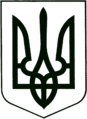    УКРАЇНА
          МОГИЛІВ-ПОДІЛЬСЬКА МІСЬКА РАДА
        ВІННИЦЬКОЇ ОБЛАСТІ   Р І Ш Е Н Н Я  №53Про хід виконання рішення 30 сесії міської ради 6 скликання від 28.02.2013 року №699 «Про програму розвитку та удосконалення харчування учнів загальноосвітніх навчальних закладів міста Могилева – Подільського на 2013-2017 роки»Керуючись ст. 26 Закону України «Про місцеве самоврядування в Україні», рішенням 30 сесії міської ради 6 скликання від 28.02.2013 року №699 «Про програму розвитку та удосконалення харчування учнів загальноосвітніх навчальних закладів міста Могилева – Подільського на 2013-2017 роки», -                                           міська рада ВИРІШИЛА:1. Інформацію начальника управління освіти міської ради Коновалова В.Ф. про хід виконання рішення 30 сесії міської ради 6 скликання від 28.02.2013 року №699 «Про програму розвитку та удосконалення харчування учнів загальноосвітніх навчальних закладів міста Могилева – Подільського на 2013-2017 роки» взяти до відома.2. Управлінню освіти міської ради (Коновалов В.Ф.), керівникам навчальних закладів, сприяти в удосконаленню харчування учнів загальноосвітніх навчальних закладів.3. Контроль за виконанням даного рішення покласти на заступника міського голови з питань діяльності виконавчих органів Кригана В.І. та на постійну комісію з питань освіти, культури, духовного відродження, молоді, спорту та засобів масової інформації  (Горобець А.В.).         Міський голова                                                                П. Бровко       Від 10.12.2015р.          4 сесії                   7 скликання